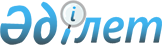 О внесении изменения в решение Астраханского районного маслихата от 24 декабря 2009 года № 4С-19-11 "Об оказании социальной помощи отдельным категориям нуждающихся граждан"
					
			Утративший силу
			
			
		
					Решение Астраханского районного маслихата Акмолинской области от 15 апреля 2010 года № 4С-22-2. Зарегистрировано Управлением юстиции Астраханского района Акмолинской области 18 мая 2010 года № 1-6-122. Утратило силу - решением Астраханского районного маслихата Акмолинской области от 15 ноября 2011 года № 4С-39-4

      Сноска. Утратило силу - решением Астраханского районного маслихата Акмолинской области от 15.11.2011 № 4С-39-4

      В соответствии со статьей 56 Бюджетного Кодекса Республики Казахстан от 4 декабря 2008 года, статьей 6 Закона Республики Казахстан от 23 января 2001 года «О местном государственном управлении и самоуправлении в Республике Казахстан», районный маслихат РЕШИЛ:



      1. Внести в решение Астраханского районного маслихата «Об оказании социальной помощи отдельным категориям нуждающихся граждан» от 24 декабря 2009 года № 4С-19-11 (зарегистрировано в Реестре государственной регистрации нормативных правовых актов № 1-6-115, опубликовано 5 февраля 2010 года в районной газете «Маяк») следующее изменение:

      в пункте 2:

      слова «студенты из малообеспеченных семей, обучающиеся на очной форме обучения в колледжах» заменить словами « студенты из малообеспеченных, многодетных семей на оплату за учебу в колледжах».



      2. Решение вступает в силу со дня государственной регистрации в Управлении юстиции Астраханского района и вводится в действие со дня официального опубликования.      Председатель сессии

      Астраханского районного

      маслихата                                  Н.Сембаев      Секретарь Астраханского

      районного маслихата                        В.Собеский      «СОГЛАСОВАНО»      Аким Астраханского района                  Р.Акимов      Начальник Государственного

      учреждения «Отдел занятости и

      социальных программ»

      Астраханского района                       К.Жумакаев      Исполняющий обязанности

      начальника Государственного

      учреждения «Отдел экономики и

      бюджетного планирования»

      Астраханского района                       Т.Наприенко
					© 2012. РГП на ПХВ «Институт законодательства и правовой информации Республики Казахстан» Министерства юстиции Республики Казахстан
				